		REPAS SCOLAIRES RESTAURANTS SATELLITES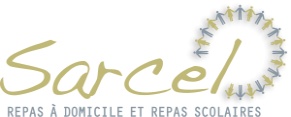 Ces menus sont prévus sous réserve d’approvisionnement. Merci de votre compréhension. Vos commentaires sont les bienvenus. Ils nous permettront de mieux vous servir. Nos viandes sont en provenance de l’Union européenne (UE) et de France le plus souvent.Du BIO dans votre assiette : SARCEL a entamé cette démarche et entend l’amplifier. Actuellement, toutes les légumineuses, mais également certains légumes, sont frappés du label  AB.SEMAINE 46 : du 13 au 17 novembre 2017SEMAINE 46 : du 13 au 17 novembre 2017SEMAINE 46 : du 13 au 17 novembre 2017SEMAINE 46 : du 13 au 17 novembre 2017LUNDI 13MARDI 14MERCREDI 15JEUDI 16VENDREDI  17Céleri râpé*Jambon grill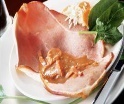 *Haricots blancs Bio de Vendée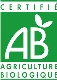 *Mimolette*Cocktail de fruitsTaboulé*Sauté de porc à la moutarde*Brocolis*Tomme blanche*Fruit frais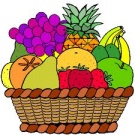 Salade verte – Thon - Maïs*Pâtes Bolognaise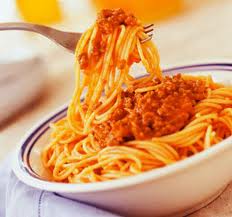 *Fromage*CompoteRadis beurre*Blanquette de veau*Riz blanc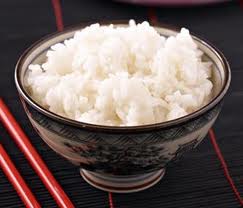 *Yaourt de la BazinièreConcombre vinaigrette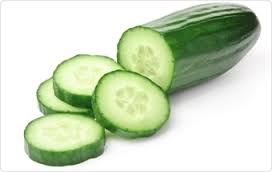 *Beignets de calamars*Epinards à la crème*Tarte aux pommes